Errata for
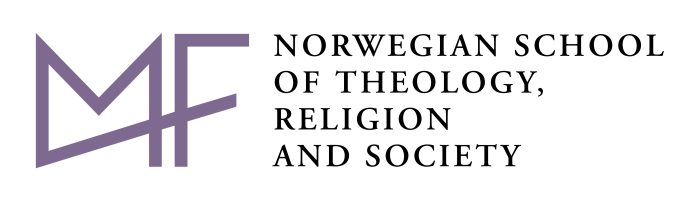 Thesis for the degree philosophiae doctor  (PhD)
at MF Norwegian School of Theology, Religion and Society______________________             
(date and sign. of candidate)                        
Errata (Examples:)Page 23 Missing word: “the wall blue” – corrected to “the wall is blue”Page 55 Full stop missing: “Beautiful colours in the autumn And then we turn to winter.” – corrected to “Beautiful colours in the autumn. And then we turn to winter.”Page 78 Misspelling: “Clorofyll” – corrected to “Chlorophyll“ Page 89 Missing italics: “He got an unpleasant feeling of je ne sais quoi.” - corrected to “He got an unpleasant feeling of je ne sais quoi.”